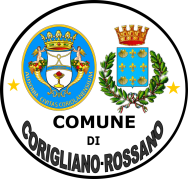 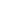 COMUNE DI CORIGLIANO-ROSSANOProvincia di CosenzaVia Barnaba Abenante, n. 35 - 87064Settore 15 - Protezione Civile  Al Dirigente del Settore 15 “Protezione Civile”del Comune di Corigliano Rossano (CS)  PEC: protocollo.coriglianorossano@asmepec.it 
Oggetto: Proposte/osservazioni in merito all’approvazione del Piano di Protezione Civile Comunale del Comune di Corigliano Rossano (CS).Il sottoscritto____________________________________________(cognome e nome) nato a___________________________________il_______________________ residente in_____________________alla via_______________________________ in qualità di (specificare la tipologia del soggetto portatore di interesse o la categoria di appartenenza: es. cittadino, Organizzazioni Sindacali Rappresentative, Enti o Associazioni, etc.) ________________________________________________________ formula le seguenti osservazioni/proposte relative all'approvazione del Piano di Protezione Civile Comunale del Comune di Corigliano Rossano (CS).OSSERVAZIONI
______________________________________________________________________________________________________________________________________________________________________________________________________________________________________________________________________________

PROPOSTE
______________________________________________________________________________________________________________________________________________________________________________________________________________________________________________________________________________
Informativa per il trattamento d e i dati personali: il sottoscritto è informato che i dati personali fomiti con la presente saranno trattati dal Comune di Trani (titolare) esclusivamente per il relativo procedimento e a tal fine il loro conferimento è obbligatorio; la mancata indicazione non permetterà l'esame delle osservazioni. I dati personali acquisiti saranno trattati da incaricati e dal Responsabile del Procedimento mediante procedure, anche informatizzate, nei modi e nei limiti necessari per il suo svolgimento. E' garantito l'esercizio dei diritti previsti dall'art. 7 del D.Lgs. 196/2003 e dal GDPR 679/2016, contattando il Responsabile della protezione dei dati.
Luogo................................                                                               Data .................................FIRMA